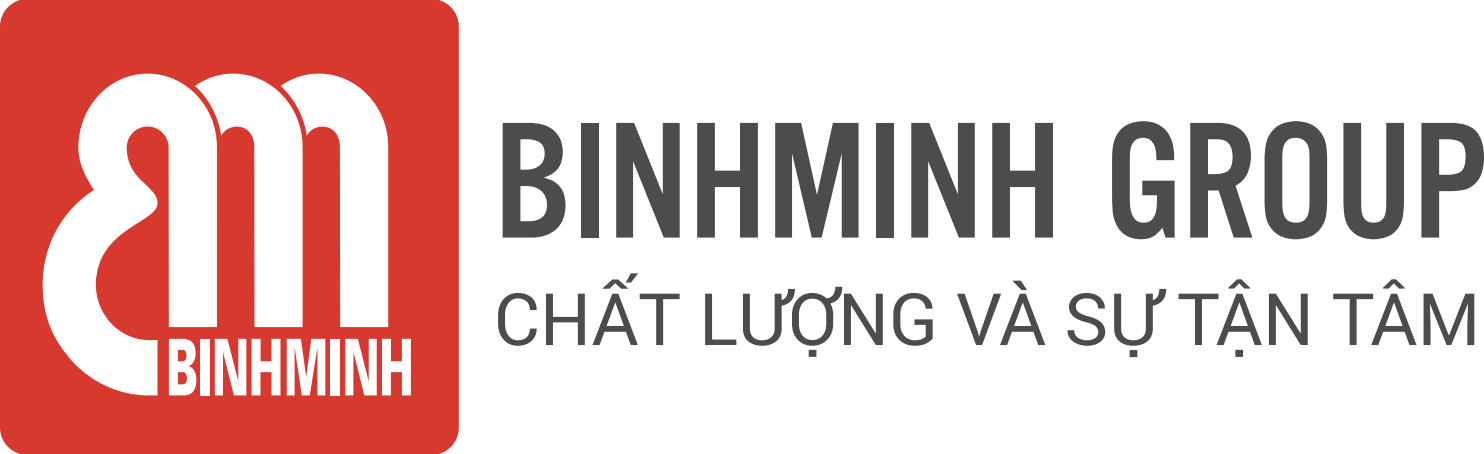 NỘI DUNG BÀI HỌC TUẦN 20 – LỚP 5(15/01/2024 – 19/01/2024)CHƯƠNG TRÌNH BỔ TRỢ TIẾNG ANH VỚI GVNNCác ba/mẹ và các con học sinh thân mến, Các ba/mẹ vui lòng xem bảng dưới đây để theo dõi nội dung học tập tuần này của các con nhé !UNIT 11: WHAT’S THE MATTER WITH YOU?Tài liệu: TÀI LIỆU BỔ TRỢ BME - KIDs* Ghi chú: Các con học thuộc từ vựng.Luyện nói từ vựng và cấu trúc.Khuyến khích các con tự luyện viết mỗi từ 2 dòng.Trân trọng cảm ơn sự quan tâm, tạo điều kiện của các Thầy/Cô và Quý Phụ huynh trong việc đồng hành cùng con vui học!TiếtNội dung bài họcTài liệu bổ trợ39Review (Ôn tập)Review vocabulary, structures from unit 1 to unit 10.(Ôn tập từ vựng, cấu trúc câu đã học từ bài 1 đến bài 10.)* Phụ huynh vui lòng xem lại các phiếu kiến thức từ các tuần trước từ Bài 1 đến Bài 10.40Vocabulary (Từ vựng): have sore eyes (đau mắt) backache (đau lưng) stomachache (đau bụng) a high fever (sốt cao) an earache (đau tai) a toothache (đau răng) a cold (cảm lạnh) a fever (sốt) a sore throat (đau họng) a cough (ho) a runny nose (sổ mũi) a broken leg (gãy chân) a broken arm (gãy tay)- allergy to flowers (dị ứng phấn hoa) get sunburn (bị cháy nắng) sick (ốm) tired (mệt mỏi)● What’s the matter with you/ him/ her/ Tony/ .... ? (Có chuyện gì với bạn/ anh ấy/ cô ấy/ Tony/... vậy?)- I/ We/ They have ____. (Tôi/ chúng tôi/ họ bị  ____.)- He/ She has ____. (Anh ấy/ Cô ấy bị ____.)● How do you feel now? (Bây giờ bạn cảm thấy thế nào?)- I feel tired. I have a headache. (Tôi thấy mệt. Tôi bị đau đầu.)